ZP.271.63.2019				          		      Krosno, dnia 3.06.2019r.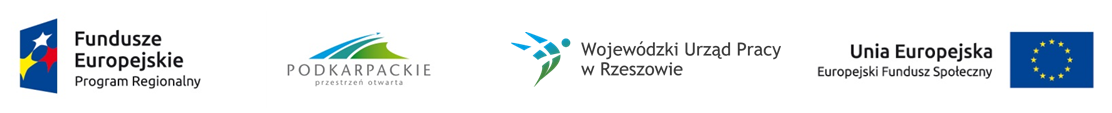 Ogłoszenieo wyborze najkorzystniejszej oferty w postępowaniuo udzielenie zamówienia publicznego(art. 92 ust. 2 ustawy Prawo zamówień publicznych)1. GMINA MIASTO KROSNO, ul. Lwowska 28a, 38-400 Krosno, zwana dalej Zamawiającym, w dniu 3.06.2019r. rozstrzygnęła postępowanie prowadzone w trybie przetargu nieograniczonego pn.: „Usługa organizacji wycieczek do Ogrodów: Doświadczeń im. St. Lema i Botanicznego w Krakowie oraz do Parku Rekreacji ZOOM NATURY w Janowie Lubelskim dla uczniów krośnieńskich szkół podstawowych w ramach projektu pn. „Moja wiedza – moja przyszłość” realizowanego w ramach Osi Priorytetowej IX Jakość edukacji i kompetencji 
w regionie, Działanie 9.2 Poprawa jakości kształcenia ogólnego RPO WP 2014 - 2020”.2. Na wykonanie przedmiotowego zadania wpłynęło 6 ofert złożonych przez następujących wykonawców:Sun&More Sp. z o.o., ul. Ogrodowa 25, 71-037 Szczecin,Inventum Sp. z o. o., ul. Mikołaja Reja 20A, 33-300 Nowy Sącz,Magdalena Siśkiewicz New Challenge, ul. Rydlówka 5/107, 30-363 Kraków,Polskie Towarzystwo Turystyczno-Krajoznawcze Oddział w Krośnie, 
ul. Krakowska 9, 38-400 Krosno,Biuro Pielgrzymkowo-Turystyczne ARKA Jacek Kłosowski, ul. Kolejowa 4/48, 38-400 Krosno,Galicyjskie Centrum Edukacji Sp. z o. o., ul. Bronowicka 73, 30-091 Kraków.3. Ceny i pozostałe kryteria oceny ofert:Wykonawca nr 1:ZADANIE I:cena: 14 500,00 zł,doświadczenie koordynatora wycieczki: koordynator wycieczki posiada doświadczenie w organizacji 6 i więcej wyjazdów edukacyjnych, 
w ciągu ostatnich pięciu lat,ZADANIE II:cena: 13 500,00 zł,doświadczenie koordynatora wycieczki: koordynator wycieczki posiada doświadczenie w organizacji 6 i więcej wyjazdów edukacyjnych, 
w ciągu ostatnich pięciu lat,ZADANIE III:cena: 18 500,00 zł,doświadczenie koordynatora wycieczki: koordynator wycieczki posiada doświadczenie w organizacji 6 i więcej wyjazdów edukacyjnych, 
w ciągu ostatnich pięciu lat,ZADANIE IV:cena: 14 000,00 zł,doświadczenie koordynatora wycieczki: koordynator wycieczki posiada doświadczenie w organizacji 6 i więcej wyjazdów edukacyjnych, 
w ciągu ostatnich pięciu lat,ZADANIE V:cena: 16 500,00 zł,doświadczenie koordynatora wycieczki: koordynator wycieczki posiada doświadczenie w organizacji 6 i więcej wyjazdów edukacyjnych, 
w ciągu ostatnich pięciu lat,ZADANIE VI:cena: 13 000,00 zł,doświadczenie koordynatora wycieczki: koordynator wycieczki posiada doświadczenie w organizacji 6 i więcej wyjazdów edukacyjnych, 
w ciągu ostatnich pięciu lat,ZADANIE VII:cena: 10 200,00 zł,doświadczenie koordynatora wycieczki: koordynator wycieczki posiada doświadczenie w organizacji 6 i więcej wyjazdów edukacyjnych, 
w ciągu ostatnich pięciu lat,ZADANIE VIII:cena: 14 500,00 zł,doświadczenie koordynatora wycieczki: koordynator wycieczki posiada doświadczenie w organizacji 6 i więcej wyjazdów edukacyjnych, 
w ciągu ostatnich pięciu lat,ZADANIE IX:cena: 41 000,00 zł,doświadczenie koordynatora wycieczki: koordynator wycieczki posiada doświadczenie w organizacji 6 i więcej wyjazdów edukacyjnych, 
w ciągu ostatnich pięciu lat,Wykonawca nr 2:ZADANIE I:cena: 12 512,00 zł,doświadczenie koordynatora wycieczki: koordynator wycieczki posiada doświadczenie w organizacji 6 i więcej wyjazdów edukacyjnych, 
w ciągu ostatnich pięciu lat,ZADANIE II:cena: 11 352,00 zł,doświadczenie koordynatora wycieczki: koordynator wycieczki posiada doświadczenie w organizacji 6 i więcej wyjazdów edukacyjnych,
w ciągu ostatnich pięciu lat,ZADANIE III:cena: 15 092,00 zł,doświadczenie koordynatora wycieczki: koordynator wycieczki posiada doświadczenie w organizacji 6 i więcej wyjazdów edukacyjnych, 
w ciągu ostatnich pięciu lat,ZADANIE IV:cena: 11 352,00 zł,doświadczenie koordynatora wycieczki: koordynator wycieczki nie posiada doświadczenia w organizacji wyjazdów edukacyjnych, w ciągu ostatnich pięciu lat,ZADANIE V:cena: 13 640,00 zł,doświadczenie koordynatora wycieczki: koordynator wycieczki posiada doświadczenie w organizacji 6 i więcej wyjazdów edukacyjnych, 
w ciągu ostatnich pięciu lat,ZADANIE VI:cena: 10 360,00 zł,doświadczenie koordynatora wycieczki: koordynator wycieczki posiada doświadczenie w organizacji 6 i więcej wyjazdów edukacyjnych, 
w ciągu ostatnich pięciu lat,ZADANIE VII:cena: 8 866,00 zł,doświadczenie koordynatora wycieczki: koordynator wycieczki posiada doświadczenie w organizacji 6 i więcej wyjazdów edukacyjnych, 
w ciągu ostatnich pięciu lat,ZADANIE VIII:cena: 25 700,00 zł,doświadczenie koordynatora wycieczki: koordynator wycieczki posiada doświadczenie w organizacji 6 i więcej wyjazdów edukacyjnych, 
w ciągu ostatnich pięciu lat,ZADANIE IX:cena: 31 100,00 zł,doświadczenie koordynatora wycieczki: koordynator wycieczki posiada doświadczenie w organizacji 6 i więcej wyjazdów edukacyjnych, 
w ciągu ostatnich pięciu lat,Wykonawca nr 3:ZADANIA I, II, III, IV, V, VI, VIII, IX:cena: 127 799,00 zł,doświadczenie koordynatora wycieczki: koordynator wycieczki posiada doświadczenie w organizacji 6 i więcej wyjazdów edukacyjnych, 
w ciągu ostatnich pięciu lat,Wykonawca nr 4:ZADANIE I:cena: 12 168,00 zł,doświadczenie koordynatora wycieczki: koordynator wycieczki posiada doświadczenie w organizacji 6 i więcej wyjazdów edukacyjnych, 
w ciągu ostatnich pięciu lat,ZADANIE II:cena: 12 610,00 zł,doświadczenie koordynatora wycieczki: koordynator wycieczki posiada doświadczenie w organizacji 6 i więcej wyjazdów edukacyjnych, 
w ciągu ostatnich pięciu lat,ZADANIE III:cena: 16 531,00 zł,doświadczenie koordynatora wycieczki: koordynator wycieczki posiada doświadczenie w organizacji 6 i więcej wyjazdów edukacyjnych, 
w ciągu ostatnich pięciu lat,ZADANIE IV:cena: 12 610,00 zł,doświadczenie koordynatora wycieczki: koordynator wycieczki posiada doświadczenie w organizacji 6 i więcej wyjazdów edukacyjnych, 
w ciągu ostatnich pięciu lat,ZADANIE V:cena: 14 488,00 zł,doświadczenie koordynatora wycieczki: koordynator wycieczki posiada doświadczenie w organizacji 6 i więcej wyjazdów edukacyjnych, 
w ciągu ostatnich pięciu lat,ZADANIE VI:cena: 11 470,00 zł,doświadczenie koordynatora wycieczki: koordynator wycieczki posiada doświadczenie w organizacji 6 i więcej wyjazdów edukacyjnych, 
w ciągu ostatnich pięciu lat,ZADANIE VII:cena: 13 307,00 zł,doświadczenie koordynatora wycieczki: koordynator wycieczki posiada doświadczenie w organizacji 6 i więcej wyjazdów edukacyjnych, 
w ciągu ostatnich pięciu lat,ZADANIE VIII:cena: 27 310,00 zł,doświadczenie koordynatora wycieczki: koordynator wycieczki posiada doświadczenie w organizacji 6 i więcej wyjazdów edukacyjnych, 
w ciągu ostatnich pięciu lat,Wykonawca nr 5:ZADANIE II:cena: 14 050,00 zł,doświadczenie koordynatora wycieczki: koordynator wycieczki nie posiada doświadczenia w organizacji wyjazdów edukacyjnych, w ciągu ostatnich pięciu lat,ZADANIE III:cena: 18 000,00 zł,doświadczenie koordynatora wycieczki: koordynator wycieczki nie posiada doświadczenia w organizacji wyjazdów edukacyjnych, w ciągu ostatnich pięciu lat,ZADANIE IV:cena: 13 950,00 zł,doświadczenie koordynatora wycieczki: koordynator wycieczki nie posiada doświadczenia w organizacji wyjazdów edukacyjnych, w ciągu ostatnich pięciu lat,ZADANIE V:cena: 16 200,00 zł,doświadczenie koordynatora wycieczki: koordynator wycieczki nie posiada doświadczenia w organizacji wyjazdów edukacyjnych, w ciągu ostatnich pięciu lat,ZADANIE VI:cena: 12 700,00 zł,doświadczenie koordynatora wycieczki: koordynator wycieczki nie posiada doświadczenia w organizacji wyjazdów edukacyjnych, w ciągu ostatnich pięciu lat,ZADANIE IX:cena: 43 500,00 zł,doświadczenie koordynatora wycieczki: koordynator wycieczki posiada doświadczenie w organizacji 6 i więcej wyjazdów edukacyjnych, 
w ciągu ostatnich pięciu lat,Wykonawca nr 6:ZADANIE I:cena: 15 900,00 zł,doświadczenie koordynatora wycieczki: koordynator wycieczki posiada doświadczenie w organizacji 6 i więcej wyjazdów edukacyjnych, 
w ciągu ostatnich pięciu lat,ZADANIE VII:cena: 11 300,00 zł,doświadczenie koordynatora wycieczki: koordynator wycieczki posiada doświadczenie w organizacji 6 i więcej wyjazdów edukacyjnych, 
w ciągu ostatnich pięciu lat,ZADANIE VIII:cena: 33 700,00 zł,doświadczenie koordynatora wycieczki: koordynator wycieczki posiada doświadczenie w organizacji 6 i więcej wyjazdów edukacyjnych, 
w ciągu ostatnich pięciu lat.4. Po dokonaniu oceny ofert pod kątem przesłanek ich odrzucenia (na podstawie art. 89 ust. 1 ustawy Pzp) ustalono, że:- oferta nr 1 (zadanie VIII) została odrzucona na podstawie art. 89 ust. 1 pkt 6) ustawy Pzp,- oferta nr 3 (wszystkie zadania) została odrzucona na podstawie art. 89 ust. 1 pkt 2) i art. 89 ust. 1 pkt 6) ustawy Pzp,- oferta nr 5 (zadania II, III, IV, V i VI) została odrzucona na podstawie art. 89 ust. 1 pkt 1) i art. 89 ust. 1 pkt 2) ustawy Pzp,Pozostałe oferty są zgodne z treścią SIWZ. 5. Zamawiający ustalił dwa kryteria oceny ofert (dot. wszystkich części): a) cena – 60 %,b) doświadczenie koordynatora wycieczki – 40 %.Po przeliczeniu punktów przyznanych wykonawcom (których oferty nie podlegają odrzuceniu) w obu kryteriach oceny ofert ustalono, co następuje:Wykonawca nr 1:Część I: a) 50,35 pkt, b) 40 pkt; Łącznie: 90,35 pkt.Część II: a) 50,45 pkt, b) 40 pkt; Łącznie: 90,45 pkt.Część III: a) 48,95 pkt, b) 40 pkt; Łącznie: 88,95 pkt.Część IV: a) 48,65 pkt, b) 40 pkt; Łącznie: 88,65 pkt.Część V: a) 49,60 pkt, b) 40 pkt; Łącznie: 89,60 pkt.Część VI: a) 47,82 pkt, b) 40 pkt; Łącznie: 87,82 pkt.Część VII: a) 52,15 pkt, b) 40 pkt; Łącznie: 92,15 pkt.Część IX: a) 45,51 pkt, b) 40 pkt; Łącznie: 85,51 pkt.Wykonawca nr 2:Część I: a) 58,35 pkt, b) 40 pkt; Łącznie: 98,35 pkt.Część II: a) 60 pkt, b) 40 pkt; Łącznie: 100 pkt.Część III: a) 60 pkt, b) 40 pkt; Łącznie: 100 pkt.Część IV: a) 60 pkt, b) 0 pkt; Łącznie: 60 pkt.Część V: a) 60 pkt, b) 40 pkt; Łącznie: 100 pkt.Część VI: a) 60 pkt, b) 40 pkt; Łącznie: 100 pkt.Część VII: a) 60 pkt, b) 40 pkt; Łącznie: 100 pkt.Część VIII: a) 60 pkt, b) 40 pkt; Łącznie: 100 pkt.Część IX: a) 60 pkt, b) 40 pkt; Łącznie: 100 pkt.Wykonawca nr 4:Część I: a) 60 pkt, b) 40 pkt; Łącznie: 100 pkt.Część II: a) 54,01 pkt, b) 40 pkt; Łącznie: 94,01 pkt.Część III: a) 54,78 pkt, b) 40 pkt; Łącznie: 94,78 pkt.Część IV: a) 54,01 pkt, b) 40 pkt; Łącznie: 94,01 pkt.Część V: a) 56,49 pkt, b) 40 pkt; Łącznie: 96,49 pkt.Część VI: a) 54,19 pkt, b) 40 pkt; Łącznie: 94,19 pkt.Część VII: a) 39,98 pkt, b) 40 pkt; Łącznie: 79,98 pkt.Część VIII: a) 56,46 pkt, b) 40 pkt; Łącznie: 96,46 pkt.Wykonawca nr 5:Część IX: a) 42,90 pkt, b) 40 pkt; Łącznie: 82,90 pkt.Wykonawca nr 6:Część I: a) 45,92 pkt, b) 40 pkt; Łącznie: 85,92 pkt.Część VII: a) 47,08 pkt, b) 40 pkt; Łącznie: 87,08 pkt.Część VIII: a) 45,76 pkt, b) 40 pkt; Łącznie: 85,76 pkt.6. Wykonawca nr 2 (zadanie II, III, V, VI, VII, VIII i IX) i wykonawca nr 4 (zadanie I 
i IV), których oferty zostały ocenione jako najkorzystniejsze spełniają warunki udziału w postępowaniu i nie podlegają wykluczeniu.7. Biorąc powyższe pod uwagę Zamawiający podjął decyzję o powierzeniu realizacji zadania I i IV wykonawcy nr 4 oraz zadania II, III, V, VI, VII, VIII, IX wykonawcy nr 2, którzy uzyskali największą ilość punktów w poszczególnych zadaniach.